Le groupe du nom GNLe groupe du verbe (GV)Le groupe de l’adjectif (GAdj)Le groupe de la préposition (GPrép)Le groupe de l’adverbe (GAdv)Nom seul                         NElle s’appelle Julie.Dét. + nomDét.    NMa cousine est grande.Dét. + nom + adj. (ou Dét. + adj. + nom)                Dét.       N       adj.           Luc porte une chemise neuve.    Dét. + nom + nom  Dét.    N       N                      Ma voisine Léa est gentille.             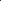 Dét. + nom + GPrép             Dét.    N         GPrépIl adore sa planche à roulettes.Dét. + nom + Sub. relative                    Dét.   N       Sub. relativeJe regarde des images qui m’inspirent.V seul                 VMélissa chante.V + GN (un groupe du nom)             V           GNCarl prépare ses bagages.V + GPrép (un groupe de la préposition)               V       GPrépOlivier sort de l’autobus.V + GAdj (un groupe de l’adjectif)               V          GAdjNous sommes fatigués.V + GAdv (un groupe de l’adverbe)                     V         GAdvCe cheval galope rapidement.Pronom + V                     Pron  VCette femme me captive.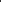 Adj seul      AdjLe vieil homme marche lentement.Adj + GPrép (un groupe de la préposition)                                           Adj       GPrépOlivier peint une toile complexe à réaliser.GAdv (un groupe de l’adverbe) + Adj                                      GAdv        AdjCe cheval a une allure tellement royale.Prép + GN (groupe du nom)          Prép  GNJulie va à l’école.Prép + Pron (pronom)                   Prép PronJe vais aller chez toi.Prép + GVinf (groupe du verbe à l’infinitif)                Prép   GVinfJulie arrive de marcher.Prép + GAdv (groupe de l’adverbe)  Prép    GAdvDepuis toujours, je veux devenir chanteur.Prép + GPrép (groupe de la préposition)                    Prép     GPrépArthur revient de chez son oncle.Adv seul                                   AdvLa petite Léa aime vraiment les pommes.Adv + Adv                      Adv AdvMarilou parle très peu.